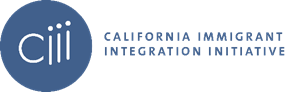 Legal Services Working GroupMeeting AgendaSept 23rd; 10-11:30am PST10:00 - 10:10 am: Welcome10:10 - 10:30 am: Legal Services Scan Discussion10:30 - 11:10 am: Tech DiscussionTides Pilot ProgramOverview of Technology & Needs Issues/Gaps/Remote Reality11:10 - 11:12 Break11:12 - 11:27 Facilitated Discussion11:27 - 11:30 Closing 